Одномандатный избирательный округ №1(лист 3 всего 4)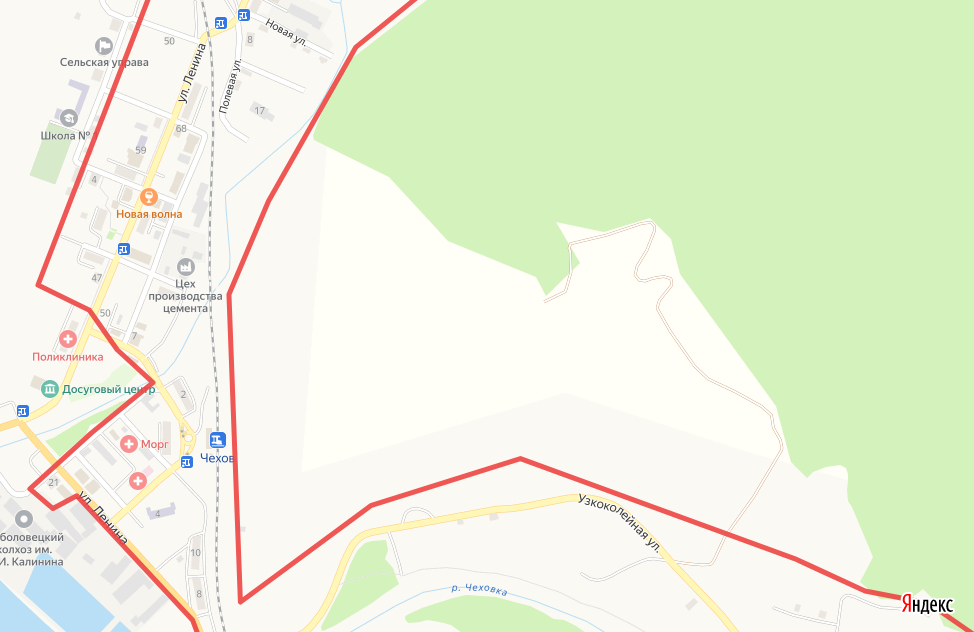 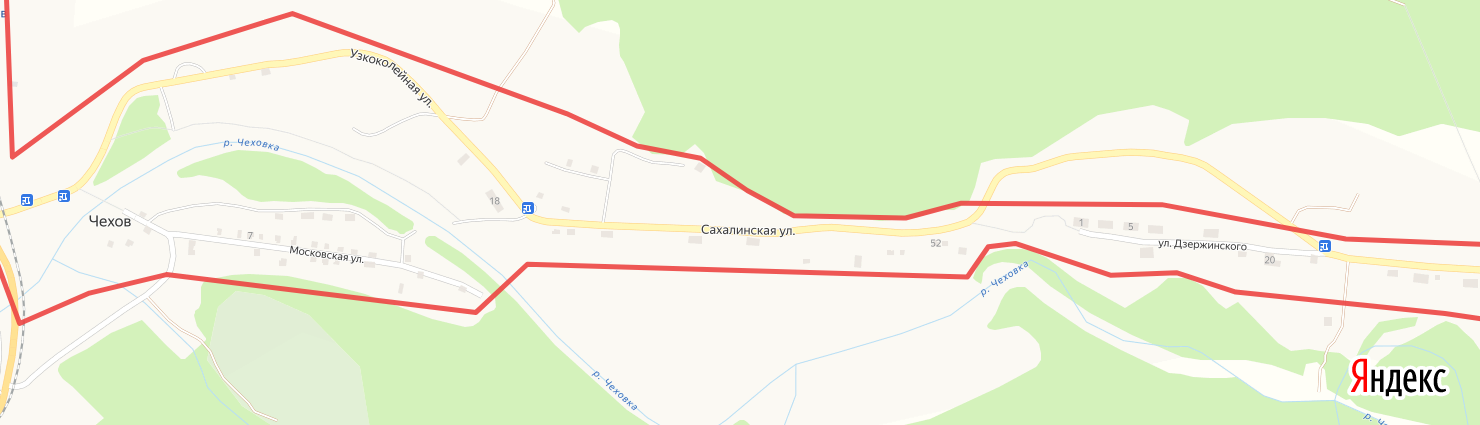 